Организация питьевого режимаПитьевой режим в  МКУДО ДМШ осуществляется посредством кулера, установленного в фойе школы, привозной ключевой воды, одноразовых пластиковых стаканчиков.Поставка ключевой воды производится на основании договора.Санитарная обработка кулера производится 1 раз в 6 месяцев на основании договора.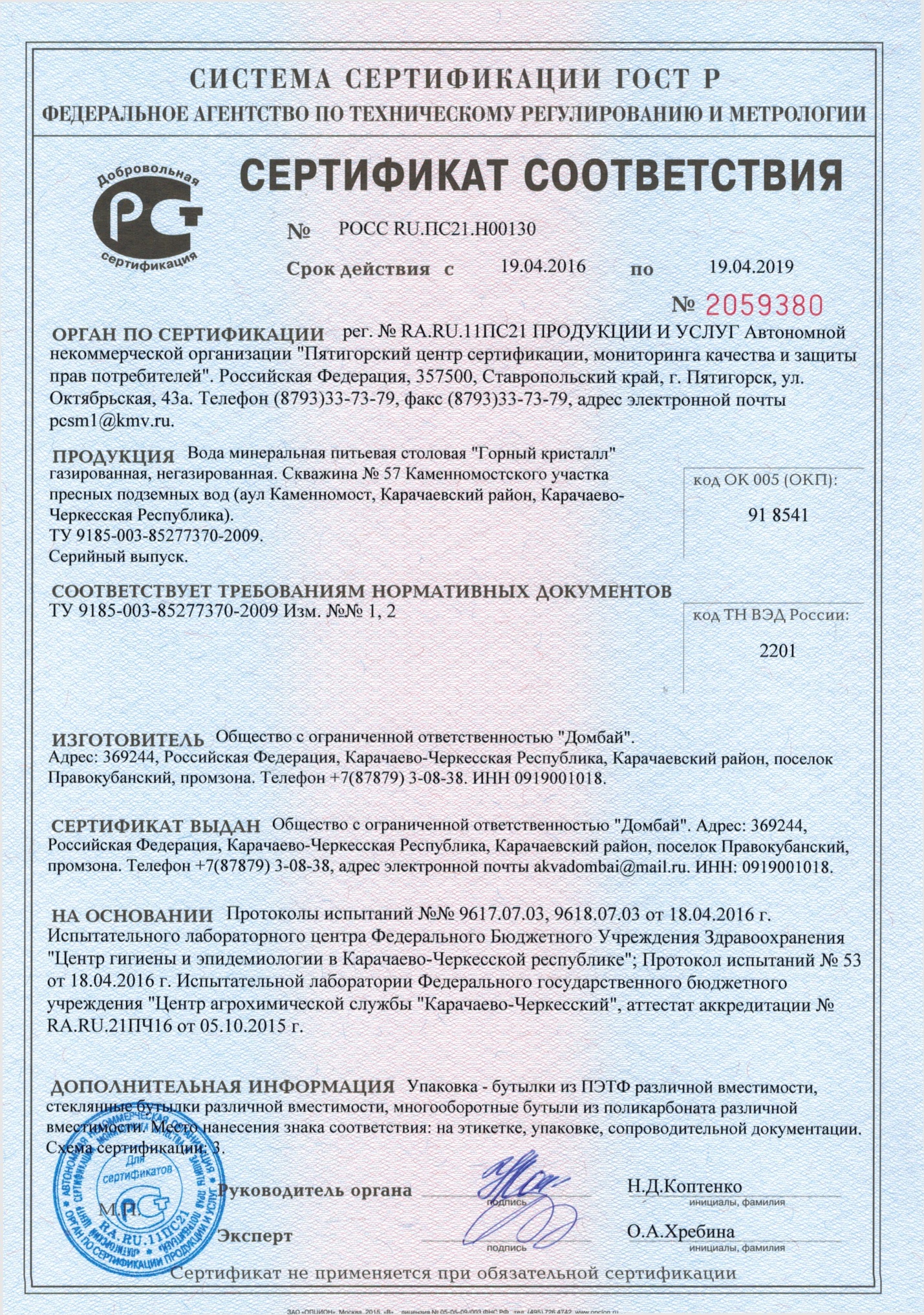 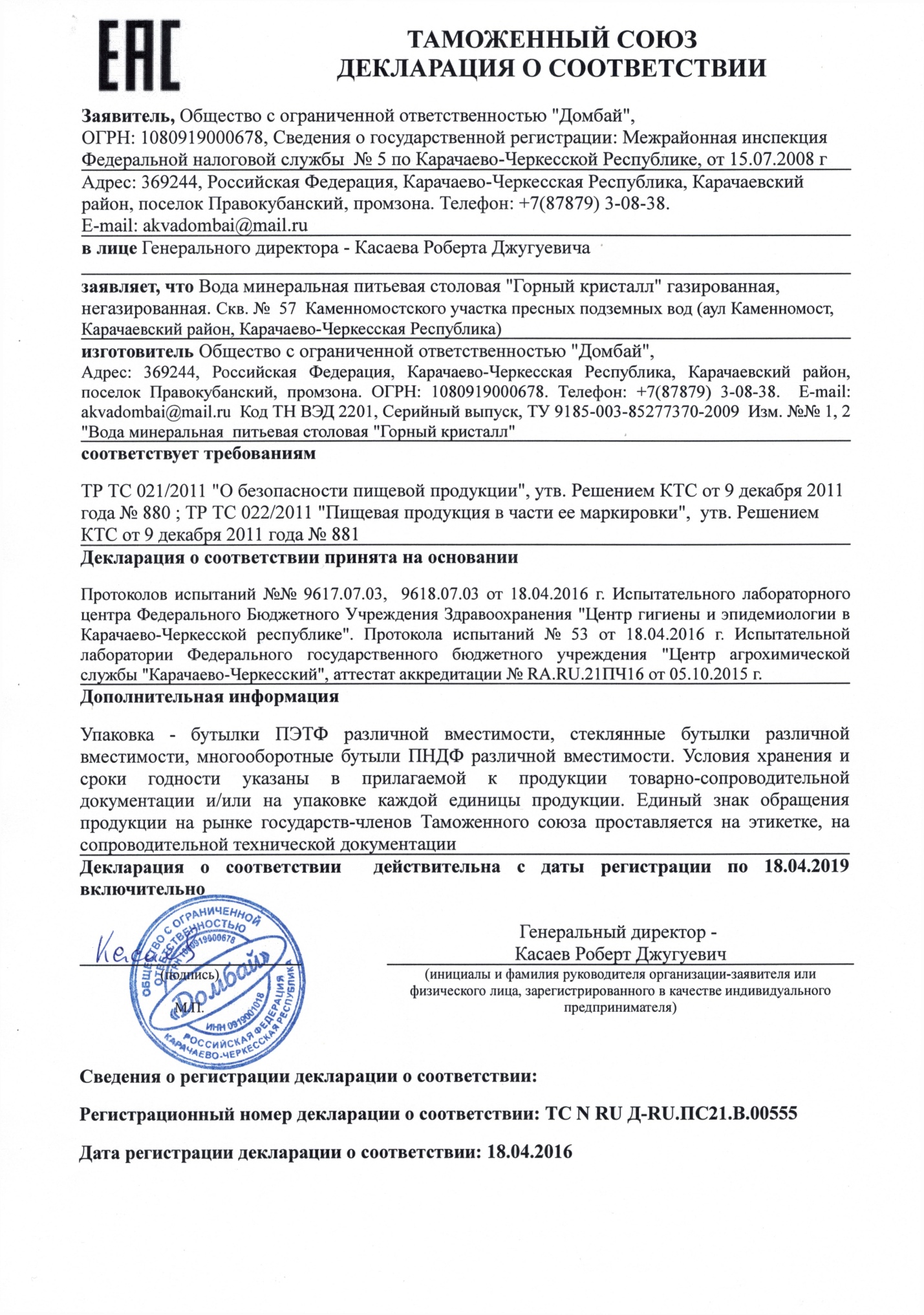 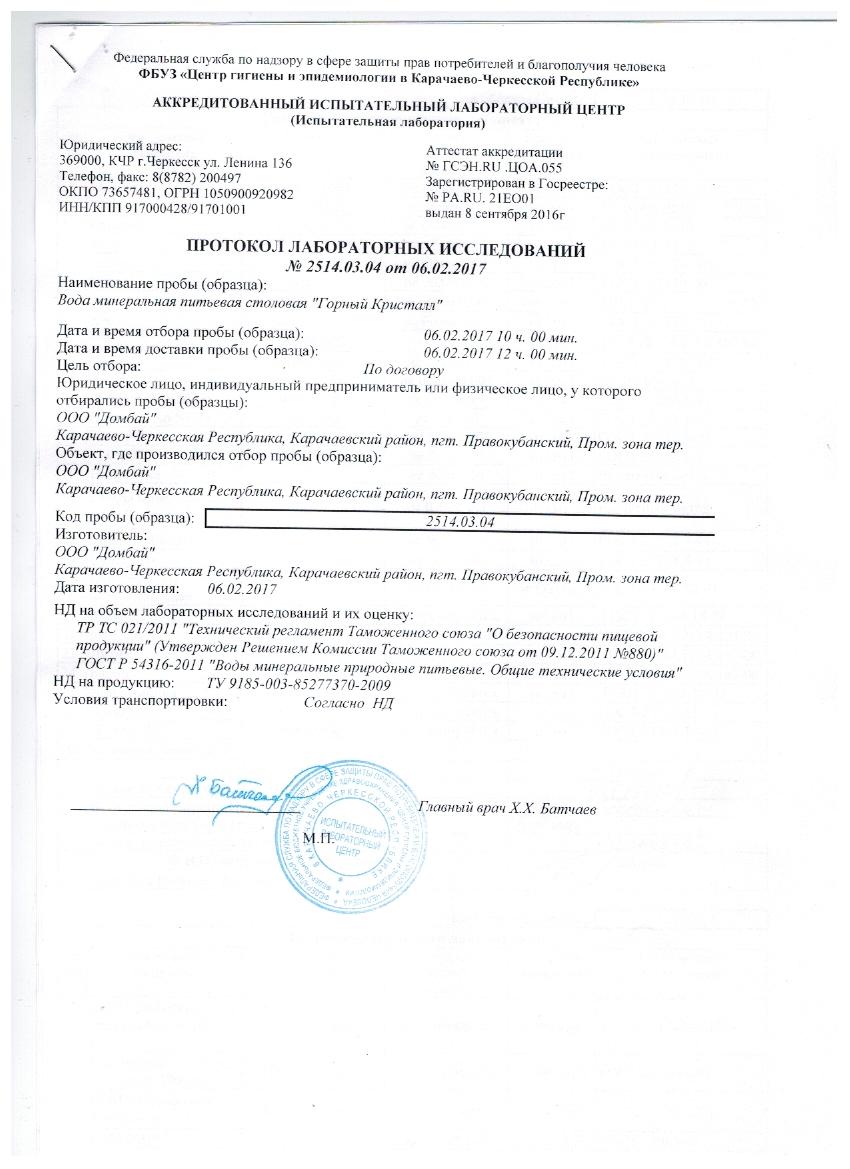 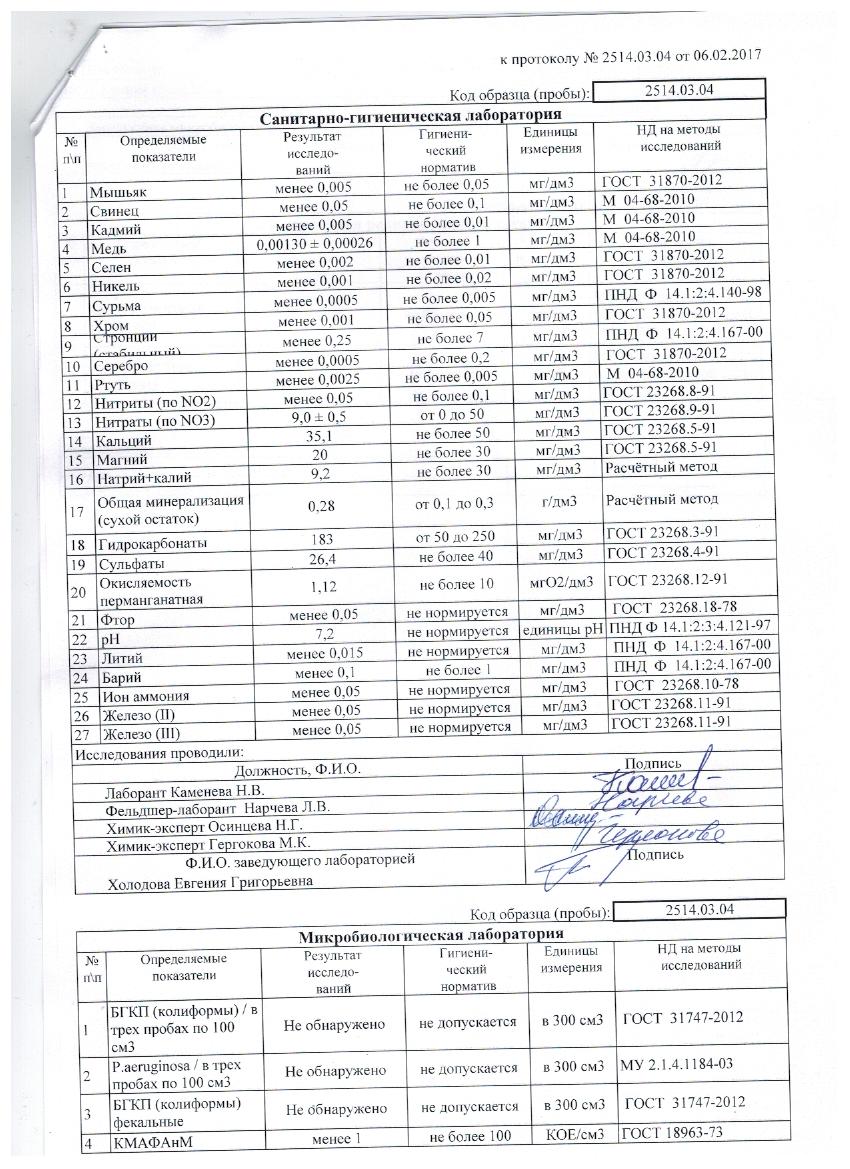 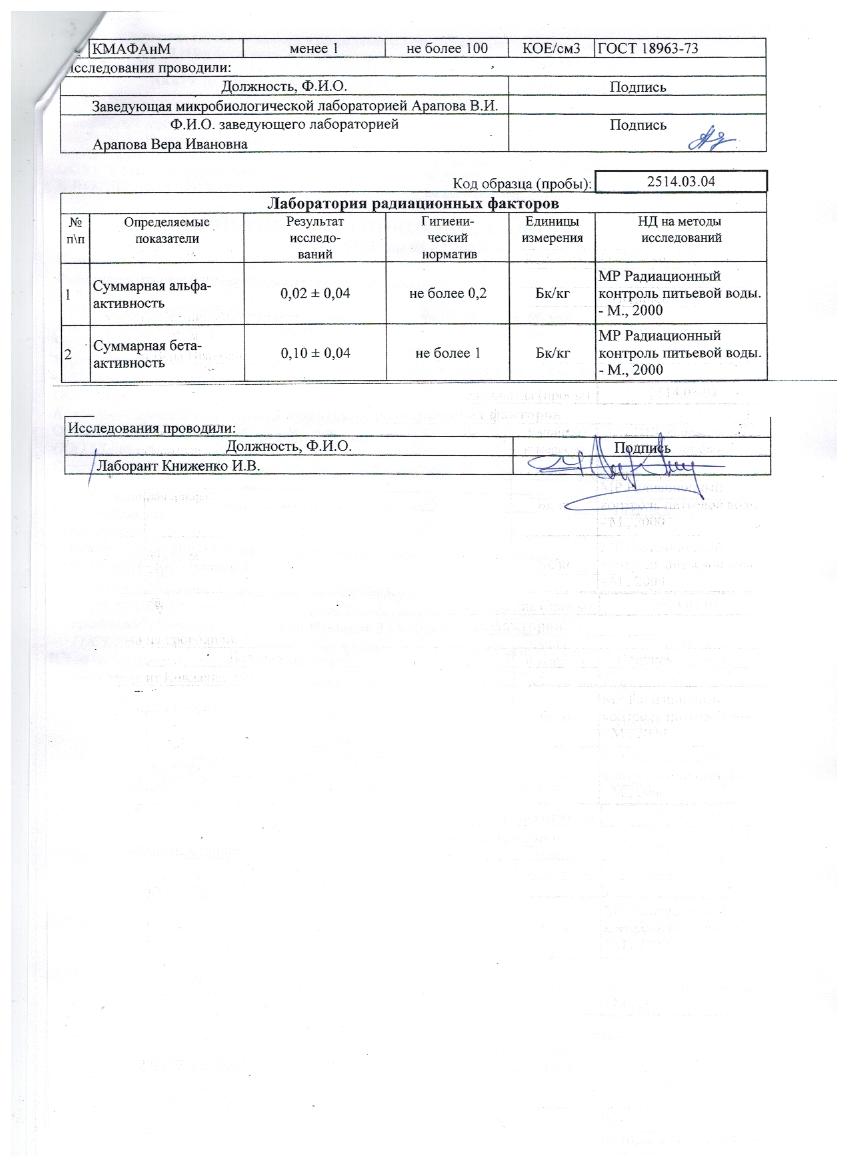 